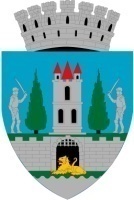 Kereskényi Gábor, primar al municipiului Satu Mare,În temeiul prevederilor art. 136 alin. (1) din Ordonanța de Urgență a Guvernului nr. 57/2019 privind Codul administrativ, cu modificările și completările ulterioare, îmi exprim inițiativa în promovarea unui proiect de hotărâre având ca obiect: aprobarea documentației SF cu elemente de DALI  si a indicatorilor tehnico economici la obiectivul de investiţie: ,,Modernizarea pistei de bicicliști pod Golescu și construirea unui pasaj suprateran pentru pietoni și bicicliști în intersecția Crinul”, în susținerea căruia formulez prezentul,Referat de aprobarela proiectul de hotărâre privind aprobarea SF cu elemente de  DALI si a indicatorilor tehnico economici la obiectivul de investiţie: ,,Modernizarea pistei de bicicliști pod Golescu și construirea unui pasaj suprateran pentru pietoni și bicicliști în intersecția Crinul”,Primăria Municipiului Satu Mare intenționează să depună spre finanțare proiectul ,,Modernizarea pistei de bicicliști pod Golescu și construirea unui pasaj suprateran pentru pietoni și bicicliști în intersecția Crinul” prin Programul regional Nord Vest 2021 – 2027 - Utilizarea crescută a transportului public și a altor forme de mobilitate urbană ecologice.Prin executarea acestui proiect are ca scop reducerea emisiilor de dioxid de carbon și implicit a creșterii calității aerului și a vieții în această zonă extrem de importantă și reprezentativă pentru municipiul Satu Mare, prin regândirii traficului pietonal și velo, fluidizării circulației autoÎn acest sens s-a contractat documentația SF cu elemente de DALI, aferentă obiectivului de investiție ,,Modernizarea pistei de bicicliști pod Golescu și construirea unui pasaj suprateran pentru pietoni și bicicliști în intersecția Crinul”,  care prevede a se executa următoarele tipuri de lucrări: Pasajul suprateranPasajul suprateran se propune a se executa prin realizarea unei compoziții de platforme concentrice, cu o simetrie axata, cu structura metalica. Platformele vizează tipurile de utilizatori propuși (pietoni/cicliști) si sunt conectate cu spațiul public median propus, unde pot avea acces cicliștii ce doresc a tranzita zona. Platforma va fi dotata cu lifturi ce deservesc accesul si tranzitul persoanelor cu dizabilităţi, din toate punctele orientative ale intersecției.Se propune inserția spatiilor înverzite intr-un procent ridicat de ocupare, cu vegetație adaptata condițiilor climatice specifice zonei in vederea oxigenării mediului înconjurător, ţinând cont de parametri ridicați de poluare in zona studiata, cu flux intens de trafic auto.Se va executa un sistem de iluminat al pasajului cu tehnologii noi, eficiente energetic cu sisteme de iluminat alimentate cu panouri solare si se va asigura scurgerea apelor pluviale.Se va realiza modernizarea, extinderea si eficientizarea energetica a sistemului de iluminat public aferent zonei cu sisteme de iluminat cu panouri led.	Se propune realizarea fluxurilor raportate la toți participanții la trafic in zona studiata astfel: compoziția de platforme este la aceeași cota de nivel (5,00m) fata de cota carosabilului, iar aceasta este formata din cercuri concentrice cu inserție de platforme cu diferite diametre (inel exterior - 66 m diametru- platforma centrala -14m diametru) ce reprezintă noi zone pietonale, înverzite cu o gama diversificata de arbuști de talie medie si mica, cu alei pietonale pavate cu materiale calde tip Deck, rezistente la umiditate crescuta, îngheţ, canicula; piatra finisata, pardoseli exterioare cauciucate, vopsite electrostatic, antiderapante. 	Fluxurile de participanți la trafic sunt delimitate prin tipul de folosință implementat: pista cicliști cu dublu sens, având o lățime degajata de 2.5 m, adiacenta aleii pietonale principale cu lățimea de 3,5 m (aprox.5 fluxuri),  destinate utilizatorului pietonal. In urma spaţiului public propus se realizează legătura acestuia cu fluxurile principale de tranzit ale sensului giratoriu prin traseele mediane intermediare cu fluxuri de 1.5 m lățime pe aleile circulabile bordate cu inserții de zona verde/florala.Inel centralInfrastructurile sunt realizate prin fundare directa din masive de beton C30/37. Fundația care se regăsește in mijlocul sensului giratoriu este sub forma circulara având diametru de 14.32 m si o înălțime de 2 m care susține 5 stâlpi dreptunghiulari cu 2.0 m x 2.0 m x 5.0 m care sunt rigidizați la partea superioara cu profile HEA1000 pe ultimii 2 m pentru a putea realiza legătura prin sudura de partea inferioara a tablierului de metal. Tot pentru susținerea suprastructurii se vor monta un număr de patru puncte de sprijin realizate pe fundații directe realizate din b.a. având dimensiunile 2.0 m x 2.5 m x 7.0 m  care vor susține un număr de 14 stâlpi din b.a armați pe ultimi 2 m cu profil HEA 900 pentru a putea realiza sudura cu partea inferioara a tablierului suprastructurii. Rampe de acces pasaj suprateran, piste de bicicliști si persoane cu dizabilităţiPentru a se face tranziția dintr-o parte spre cealaltă a intersecției se vor realiza un număr de 4 piste de bicicliști si pentru persoane cu dizabilităţi a căror infrastructuri sunt realizate din fundații directe din b.a. C30/37 cu dimensiunile 0.80 m  x 2.00 m x (2.00…3.05) m care susțin un număr de 40 de stâlpi cu înălțimi diferite intre 1.44 m…4.77 m realizați din b.a. C30/37 care sunt rigidizați pe ultimi 2 m cu profile HEA 260 pentru a putea face legătura intre partea inferioara a suprastructurii prin realizarea unui cordon de sudura între pofilele HEA si tablier.  Calea de rulare va fi realizata din asfalt rugos  BA8 conform normativelor in vigoare.  Pentru scurgerea apelor de pe piste se vor monta elemente de scurgere a apelor meteorice pentru a nu crea in viitor defecte in suprastructura. Pentru a realiza trecerea intre capătul pistei si suprastructura centrala se vor monta rosturi de dilatare.Rampe de acces pasaj pietoniPentru a se face tranziția dintr-o parte spre cealaltă a intersecției se vor realiza un număr de 4 rampe pietonale a căror infrastructuri sunt realizate din fundații directe din b.a. C30/37 cu dimensiunile 0.80 m  x 2.00 m x (2.00…3.05) m care susțin un număr de 22 de stâlpi cu înălțimi diferite intre 1.44 m…4.77 m realizați din b.a. C30/37 care sunt rigidizați pe ultimi 2 m cu profile HEA 260 pentru a putea face legătura intre partea inferioara a suprastructurii prin realizarea unui cordon de sudura intre pofilele HEA si tablier. Pentru a asigura buna desfășurare a traficului pietonal si pentru a conferi siguranța participanților la marginea rampelor se vor monta parapeți pietonali realizați din tabla perforata cu prindere mecanica/sudate, pe structura ușoară metalica cu o înălțime de 100 cm. De asemenea pentru a urca pe inelul central al pasarelei exista posibilitatea accesării cu ajutorul unor elevatoare un număr de 4 care vor realiza transportul persoanelor cu dizabilităţi la partea superioara a pasarelei, participanții la traficul pietonal fiind îndemnați a parcurge căile de acces prin rampe si scări. Incinta acestora va fi realizata cu ajutorul unor fundații directe din b.a. C30/37 cu înălțime de 1.0 m si lățime de 4.70 m care vor susține 16 stâlpi de susținere a elevatoarelor aceștia având dimensiunile 0.8 m x 0.8 m x 5.0 m.Pistele pentru bicicliști de-a lungul Podului GolescuPistele de biciclete se vor moderniza pe o lungime de aproximativ 1.200 m de la pasajul suprateran de la intersecția străzilor Careiului si bulevardul Lalelei si bulevardul Lalelei cu strada Bujorilor pe de o parte si alta a bulevardului Lalelei (inclusiv pod Golescu).La proiectarea pistelor s-a ținut cont de normativul in vigoare 10144-2/91 „Trotuare, alei pietonale si piste de cicliști” atât din punct de vedere al elementelor geometrice cat si a structurii de rulare. Pista pentru bicicliști existentă se va freza pe o adâncime de cca 3 cm, se va reface hidroizolația existentă în zona podului Golescu, iar mai apoi se va așterne un strat din mixtură asfaltică BA8 de 3 cm grosime atât în zona pistei cât și în zona trotuarului adiacent.In zonele cu burdușiri si denivelări se propune realizarea unei structuri rutiere noi. Structura proiectată este următoarea:3 cm strat de uzură din beton asfaltic BA812 cm strat de balast stabilizat20 cm strat de fundație de balast.	In zonele in care au apărut fisuri se recomanda frezarea asfaltului daca zona afectata este mai mare de 1 m pătrat altfel se recomanda colmatarea fisurilor cu mastic bituminos.	Pe toata lungime pistei se va reface marcajul rutier in totalitate conform standardelor in vigoare. Asupra sistemului de semnalizare rutiera nu se va interveni deoarece acesta este realizat conform standardelor in vigoare.INDICATORI TEHNICO-ECONOMICI PROPUȘI PRIN PROIECT :    Valoarea totală a investiției:	74.682.049,48  lei inclusiv TVA, din care:    Construcții-Montaj:		46.927.514,17    lei inclusiv TVADURATA DE REALIZARE A  INVESTIȚIEI: 	17 luni 	din care:	5 luni proiectare			12 luni execuțieFaţă de cele prezentate mai sus, raportat la prevederile art. 129 alin. (2) lit. b) coroborat cu prevederile alin. (4) lit. d) din O.U.G. nr. 57/2019 privind Codul administrativ, cu modificările și completările ulterioare, potrivit cărora consiliul local, potrivit competențelor sale şi în condiţiile legii aprobă documentații tehnico-economice pentru lucrările de investiții de interes local propun spre dezbaterea şi aprobarea Consiliului Local Satu Mare, Proiectul de Hotărâre privind aprobarea SF cu  elemente de DALI si a indicatorilor tehnico economici la obiectivul de investiţie: ,, Modernizarea pistei de bicicliști pod Golescu și construirea unui pasaj suprateran pentru pietoni și bicicliști în intersecția Crinul”INIŢIATOR :PRIMARKereskényi Gábor